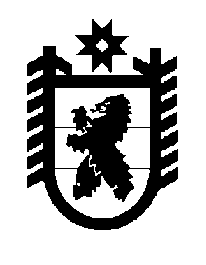 Российская Федерация Республика Карелия    ПРАВИТЕЛЬСТВО РЕСПУБЛИКИ КАРЕЛИЯПОСТАНОВЛЕНИЕот  3 марта 2015 года № 62-Пг. Петрозаводск О внесении изменения в постановление Правительства 
Республики Карелия от 1 ноября 2007 года № 161-ППравительство Республики Карелия п о с т а н о в л я е т:Пункт 19 Перечня способов регулирования цен (тарифов) на продукцию производственно-технического назначения, товары народного потребления и услуги, подлежащих в соответствии с федеральным законодательством государственному регулированию в Республике Карелия, установленных постановлением Правительства Республики Карелия 
от 1 ноября 2007 года № 161-П «О способах государственного регулирования цен (тарифов) в Республике Карелия» (Собрание законодательства Республики Карелия, 2007, № 11, ст. 1398; 2010, № 1, ст. 50, 52; № 11, 
ст. 1471; 2011, № 8, ст. 1223; 2013, № 2, ст. 246), изложить в следующей редакции:              Глава Республики  Карелия                       			      	        А.П. Худилайнен«19.Социальные услуги, предо-ставляемые гражданам госу-дарственными организациями социального обслуживанияустанав-ливаются фиксиро-ванные тарифыпостановление Прави-тельства Российской Федерации от 7 марта 1995 года № 239 
«О мерах по упоря-дочению государст-венного регулирования цен (тарифов)»Государ-ственный комитет Респуб-лики Карелия по ценам и тарифам».